Práce (co se nehodí, škrtněte): diplomováPosudek (co se nehodí, škrtněte): vedoucíhoPráci hodnotila (u externích hodnotitelů uveďte též adresu a funkci ve firmě):Mgr. Dagmar Demjančuková, CSc. Práci předložil(a): Bc. Jiřina Krausová Název práce: Vztah křesťanství a francouzského osvícenství 1.	CÍL PRÁCE (uveďte, do jaké míry byl naplněn): Cílem diplomové práce bylo posoudit vztah francouzského osvícenství a jeho hlavních představitelů ke křesťanskému náboženství, ke křesťanské víře a křesťanské církvi jako instituci. Tento záměr byl v mezích možností diplomové práce naplněn.2. OBSAHOVÉ ZPRACOVÁNÍ (náročnost, tvůrčí přístup, proporcionalita teoretické a vlastní práce, vhodnost příloh apod.): Zvolené téma patří k méně obvyklým, leč stále velmi významným tématům filosofie, filosofie náboženství a religionistiky. Autorka, vědoma si omezených možností diplomové práce, zvolila pro svou analýzu a srovnávání skupinu deistů reprezentovanou d´Alambertem, Diderotem Rousseauem a z materialistů vybrala La Mettrie, Helvetia a Holbacha. Zvláštní kapitola je věnována Voltairovi. Práce je zpracována na základě studia relevantní české i zahraniční literatury. Jako autorčin přínos je třeba hodnotit nejen znovuotevření tématu francouzského osvícenství a jeho vztahu ke křesťanství, ale i její pokus zhodnotit jeho vliv na pozdější sekularizaci evropského myšlení. 3. FORMÁLNÍ ÚPRAVA (jazykový projev, správnost citace a odkazů na literaturu, grafická úprava, přehlednost členění kapitol, kvalita tabulek, grafů a příloh apod.): Po formální stránce neshledávám v práci žádné zásadní nedostatky. Autorka ovládá velmi dobře český jazyk i gramatiku a její písemný projev je vyzrálý. Citace a odkazy na literaturu odpovídají požadavkům normy. Struktura práce je logická a odůvodněná. 4. STRUČNÝ KOMENTÁŘ HODNOTITELE (celkový dojem z práce, silné a slabé stránky, originalita myšlenek apod.): Jak bylo již konstatováno výše, je diplomová práce věnována trvale aktuálnímu tématu. Autorka zasazuje problém do dobového kontextu a správně všímá hlavních specifik francouzského prostředí. Při charakteristice deismu i materialismu si autorka pečlivě všímá poměrně hlubokých názorových rozdílů jejich jednotlivých představitelů. Právě upozornění na tyto rozdíly a značnou šíři pojmů „deismus“ a „materialismus“ je významným momentem diplomové práce. Otázkou je, proč autorka vyčleňuje Voltaira ze skupiny hlavních představitelů deismu, zatímco J. J. Rousseaua řadí mezi jeho hlavní představitele.Diplomová práce Jiřiny Krausové je bezesporu podnětná pro další bádání v této oblasti a otevírá řadu nových problémů. Doporučuji ji proto k obhajobě.   5. OTÁZKY A PŘIPOMÍNKY DOPORUČENÉ K BLIŽŠÍMU VYSVĚTLENÍ PŘI OBHAJOBĚ (jedna až tři):1. Jaký je vztah Voltaira ke křesťanské církvi a jaký je jeho vztah k náboženství? Ve kterém náboženství spatřoval Voltaire svůj ideál?6. NAVRHOVANÁ ZNÁMKA:  výborně Datum: 	14. května 2012							Podpis: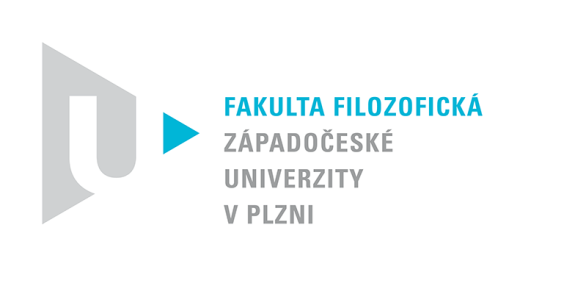 Katedra filozofiePROTOKOL O HODNOCENÍ PRÁCE